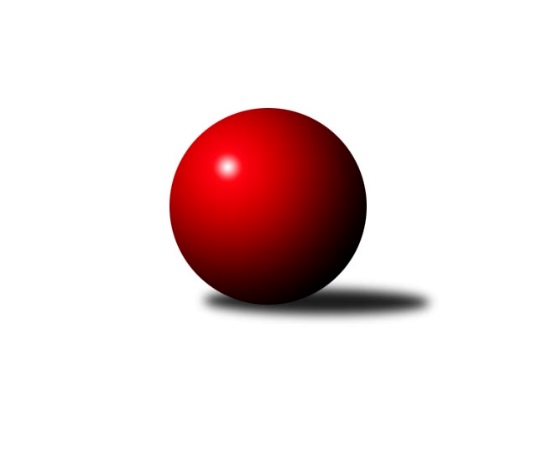 Č.16Ročník 2017/2018	11.3.2018Nejlepšího výkonu v tomto kole: 3290 dosáhlo družstvo: KK Zábřeh2. KLZ B 2017/2018Výsledky 16. kolaSouhrnný přehled výsledků:TJ Sokol Luhačovice	- KK Vyškov	2:6	3125:3180	9.0:15.0	10.3.KK Mor.Slávia Brno	- KK Zábřeh	1:7	3136:3290	7.0:17.0	10.3.TJ ČKD Blansko˝B˝	- HKK Olomouc ˝B˝	5:2	3219:3167	13.0:10.0	10.3.SK Baník Ratiškovice	- KK PSJ Jihlava	5:3	3143:3047	15.0:8.0	10.3.KK Zábřeh	- KK PSJ Jihlava	5:3	3172:3082	12.0:12.0	11.3.KK PSJ Jihlava	- TJ ČKD Blansko˝B˝	1:6	3091:3134	10.0:14.0	10.3.TJ Sokol Husovice	- KK Mor.Slávia Brno	8:0	3157:2992	18.0:6.0	10.3.KK Vyškov	- SK Baník Ratiškovice	6:1	3191:3097	15.0:9.0	10.3.KK Zábřeh	- TJ Sokol Luhačovice	3:5	3121:3165	11.0:13.0	10.3.Tabulka družstev:	1.	KK Zábřeh	15	12	0	3	86.0 : 33.0 	203.0 : 155.0 	 3196	24	2.	TJ Sokol Husovice	14	9	1	4	69.0 : 43.0 	193.0 : 139.0 	 3189	19	3.	KK Vyškov	14	7	2	5	60.0 : 51.0 	173.0 : 161.0 	 3118	16	4.	SK Baník Ratiškovice	14	7	2	5	55.0 : 56.0 	168.0 : 164.0 	 3148	16	5.	KK PSJ Jihlava	14	6	1	7	54.0 : 56.0 	171.0 : 160.0 	 3126	13	6.	HKK Olomouc ˝B˝	14	6	1	7	46.0 : 65.0 	148.0 : 185.0 	 3085	13	7.	KK Mor.Slávia Brno	15	4	2	9	47.0 : 71.0 	162.0 : 195.0 	 3102	10	8.	TJ ČKD Blansko˝B˝	14	4	1	9	46.0 : 64.0 	155.0 : 178.0 	 3083	9	9.	TJ Sokol Luhačovice	14	4	0	10	43.0 : 67.0 	148.0 : 184.0 	 3121	8Podrobné výsledky kola:	 TJ Sokol Luhačovice	3125	2:6	3180	KK Vyškov	Šárka Nováková	139 	 140 	 138 	143	560 	 2:2 	 551 	 152	141 	 134	124	Monika Anderová	Helena Konečná	125 	 126 	 107 	127	485 	 0:4 	 542 	 132	135 	 132	143	Tereza Vidlářová	Ludmila Pančochová	128 	 143 	 130 	131	532 	 2:2 	 541 	 140	131 	 142	128	Simona Koreňová	Hana Konečná	117 	 124 	 119 	125	485 	 1:3 	 528 	 127	122 	 131	148	Pavla Fialová	Lenka Menšíková	126 	 124 	 140 	131	521 	 1:3 	 532 	 132	140 	 122	138	Jana Vejmolová	Hana Krajíčková	144 	 114 	 145 	139	542 	 3:1 	 486 	 131	125 	 112	118	Lenka Wognitschovározhodčí: Nejlepší výkon utkání: 560 - Šárka Nováková	 KK Mor.Slávia Brno	3136	1:7	3290	KK Zábřeh	Marika Celbrova	114 	 109 	 140 	129	492 	 1:3 	 531 	 128	131 	 146	126	Dana Wiedermannová	Lenka Kričinská	123 	 111 	 126 	128	488 	 0:4 	 546 	 127	138 	 143	138	Kamila Chládková	Ilona Olšáková	135 	 133 	 138 	131	537 	 2:2 	 556 	 123	161 	 151	121	Marcela Balvínová	Pavlína Březinová	132 	 141 	 146 	134	553 	 2:2 	 542 	 135	147 	 135	125	Lenka Kubová	Martina Dosedlová	133 	 142 	 133 	135	543 	 1:3 	 573 	 148	137 	 145	143	Jitka Killarová	Monika Rusňáková	136 	 142 	 126 	119	523 	 1:3 	 542 	 153	143 	 119	127	Lenka Horňákovározhodčí: Nejlepší výkon utkání: 573 - Jitka Killarová	 TJ ČKD Blansko˝B˝	3219	5:2	3167	HKK Olomouc ˝B˝	Naděžda Musilová	141 	 147 	 142 	134	564 	 3.5:0.5 	 466 	 141	121 	 104	100	Denisa Hamplová	Zita Řehůřková	127 	 115 	 131 	129	502 	 1:3 	 535 	 155	125 	 124	131	Kateřina Bajerová	Dana Musilová	145 	 134 	 139 	136	554 	 2:2 	 547 	 143	137 	 145	122	Hana Malíšková	Šárka Palková	110 	 135 	 147 	132	524 	 2:2 	 578 	 161	130 	 139	148	Jaroslava Havranová	Ivana Hrouzová	138 	 125 	 120 	124	507 	 2:2 	 507 	 124	138 	 116	129	Lenka Pouchlá	Soňa Daňková	149 	 153 	 133 	133	568 	 3:1 	 534 	 127	143 	 126	138	Silvie Vaňkovározhodčí: Nejlepší výkon utkání: 578 - Jaroslava Havranová	 SK Baník Ratiškovice	3143	5:3	3047	KK PSJ Jihlava	Jana Mačudová	132 	 126 	 129 	110	497 	 1:3 	 526 	 117	139 	 144	126	Eva Rosendorfská	Monika Niklová	142 	 132 	 137 	124	535 	 4:0 	 481 	 124	120 	 125	112	Irena Partlová	Martina Šupálková	132 	 135 	 119 	139	525 	 4:0 	 471 	 94	130 	 115	132	Radana Krausová	Dana Tomančáková	124 	 125 	 120 	126	495 	 1:3 	 516 	 139	139 	 126	112	Karolína Derahová	Hana Beranová	130 	 136 	 152 	127	545 	 1.5:2.5 	 562 	 151	136 	 144	131	Simona Matulová	Jarmila Bábičková	134 	 133 	 141 	138	546 	 4:0 	 491 	 131	122 	 127	111	Šárka Vackovározhodčí: Nejlepší výkon utkání: 562 - Simona Matulová	 KK Zábřeh	3172	5:3	3082	KK PSJ Jihlava	Dana Wiedermannová	130 	 137 	 121 	120	508 	 1:3 	 553 	 153	124 	 125	151	Šárka Dvořáková	Kamila Chládková	151 	 120 	 140 	131	542 	 2:2 	 507 	 117	141 	 114	135	Eva Rosendorfská	Lenka Kubová	117 	 127 	 138 	137	519 	 1:3 	 532 	 136	129 	 124	143	Karolína Derahová	Olga Ollingerová	121 	 105 	 129 	122	477 	 1:3 	 514 	 136	119 	 120	139	Šárka Vacková	Jitka Killarová	127 	 133 	 144 	145	549 	 4:0 	 469 	 115	118 	 121	115	Radana Krausová	Lenka Horňáková	132 	 146 	 160 	139	577 	 3:1 	 507 	 134	130 	 117	126	Petra Dočkalovározhodčí: Nejlepší výkon utkání: 577 - Lenka Horňáková	 KK PSJ Jihlava	3091	1:6	3134	TJ ČKD Blansko˝B˝	Šárka Vacková	125 	 121 	 128 	124	498 	 1:3 	 539 	 118	137 	 142	142	Dana Musilová	Eva Rosendorfská	132 	 141 	 127 	126	526 	 1:3 	 539 	 137	123 	 131	148	Eliška Petrů	Martina Melcherová	116 	 120 	 132 	135	503 	 3:1 	 502 	 137	109 	 124	132	Ivana Hrouzová	Simona Matulová	135 	 129 	 115 	112	491 	 1.5:2.5 	 476 	 99	137 	 115	125	Natálie Součková	Šárka Dvořáková	128 	 150 	 144 	131	553 	 1.5:2.5 	 558 	 135	147 	 145	131	Naděžda Musilová	Petra Dočkalová	113 	 151 	 129 	127	520 	 2:2 	 520 	 133	130 	 145	112	Šárka Palkovározhodčí: Nejlepší výkon utkání: 558 - Naděžda Musilová	 TJ Sokol Husovice	3157	8:0	2992	KK Mor.Slávia Brno	Markéta Gabrhelová	141 	 130 	 128 	150	549 	 3:1 	 512 	 140	108 	 131	133	Veronika Štáblová	Anna Mašláňová	133 	 145 	 124 	148	550 	 3:1 	 506 	 125	126 	 105	150	Monika Rusňáková	Marketa Nepejchalová	133 	 127 	 150 	112	522 	 3:1 	 514 	 127	120 	 136	131	Lenka Kričinská	Eliška Kubáčková	121 	 143 	 119 	125	508 	 3:1 	 479 	 117	129 	 100	133	Ivana Pešková	Lucie Kelpenčevová	129 	 134 	 127 	130	520 	 3:1 	 512 	 133	130 	 124	125	Martina Dosedlová	Monika Wajsarová	131 	 130 	 127 	120	508 	 3:1 	 469 	 119	112 	 103	135	Marika Celbrovarozhodčí: Nejlepší výkon utkání: 550 - Anna Mašláňová	 KK Vyškov	3191	6:1	3097	SK Baník Ratiškovice	Monika Anderová	136 	 128 	 133 	134	531 	 1:3 	 530 	 137	130 	 134	129	Monika Niklová	Pavla Fialová	155 	 126 	 134 	143	558 	 3.5:0.5 	 519 	 127	118 	 131	143	Martina Šupálková	Simona Koreňová	132 	 123 	 153 	132	540 	 2:2 	 540 	 124	129 	 158	129	Jana Macková	Michaela Kouřilová	132 	 149 	 123 	125	529 	 3:1 	 491 	 111	119 	 137	124	Jana Mačudová	Lenka Wognitschová	121 	 137 	 122 	134	514 	 2.5:1.5 	 502 	 131	126 	 122	123	Hana Beranová	Jana Vejmolová	121 	 135 	 133 	130	519 	 3:1 	 515 	 120	133 	 126	136	Dana Tomančákovározhodčí: Nejlepší výkon utkání: 558 - Pavla Fialová	 KK Zábřeh	3121	3:5	3165	TJ Sokol Luhačovice	Kamila Chládková	133 	 123 	 137 	122	515 	 3:1 	 499 	 123	129 	 130	117	Andrea Katriňáková	Lenka Kubová	125 	 125 	 129 	111	490 	 0:4 	 549 	 129	134 	 132	154	Lenka Menšíková	Dana Wiedermannová	129 	 138 	 155 	121	543 	 4:0 	 491 	 118	123 	 130	120	Hana Konečná	Olga Ollingerová	118 	 123 	 113 	137	491 	 0:4 	 555 	 133	126 	 144	152	Šárka Nováková	Jitka Killarová	123 	 131 	 135 	151	540 	 2:2 	 547 	 122	147 	 153	125	Ludmila Pančochová	Lenka Horňáková	129 	 135 	 146 	132	542 	 2:2 	 524 	 134	128 	 108	154	Hana Krajíčkovározhodčí: Nejlepší výkon utkání: 555 - Šárka NovákováPořadí jednotlivců:	jméno hráče	družstvo	celkem	plné	dorážka	chyby	poměr kuž.	Maximum	1.	Eliška Kubáčková 	TJ Sokol Husovice	560.79	363.2	197.6	3.1	6/8	(605)	2.	Jitka Killarová 	KK Zábřeh	557.58	368.2	189.4	2.3	8/8	(597)	3.	Jana Vejmolová 	KK Vyškov	549.38	374.0	175.4	3.2	8/8	(586)	4.	Silvie Vaňková 	HKK Olomouc ˝B˝	542.72	359.3	183.4	3.1	6/8	(582)	5.	Lenka Horňáková 	KK Zábřeh	541.61	356.8	184.8	4.8	8/8	(577)	6.	Monika Niklová 	SK Baník Ratiškovice	538.46	367.4	171.1	7.0	8/8	(585)	7.	Lenka Menšíková 	TJ Sokol Luhačovice	538.14	360.9	177.2	6.3	7/8	(558)	8.	Soňa Daňková 	TJ ČKD Blansko˝B˝	536.87	357.6	179.3	2.3	6/8	(584)	9.	Lucie Kelpenčevová 	TJ Sokol Husovice	535.46	354.6	180.8	4.4	8/8	(582)	10.	Šárka Nováková 	TJ Sokol Luhačovice	535.35	352.8	182.5	5.3	7/8	(568)	11.	Anna Mašláňová 	TJ Sokol Husovice	535.08	364.8	170.2	3.4	7/8	(568)	12.	Kamila Chládková 	KK Zábřeh	534.11	372.4	161.7	5.6	7/8	(561)	13.	Markéta Gabrhelová 	TJ Sokol Husovice	533.57	364.5	169.1	6.9	8/8	(567)	14.	Eva Rosendorfská 	KK PSJ Jihlava	533.21	360.1	173.1	4.9	8/8	(583)	15.	Kristýna Košuličová 	SK Baník Ratiškovice	532.02	358.3	173.8	6.4	7/8	(574)	16.	Martina Šupálková 	SK Baník Ratiškovice	530.22	359.9	170.4	5.9	7/8	(572)	17.	Romana Sedlářová 	KK Mor.Slávia Brno	528.68	361.9	166.8	4.8	7/9	(569)	18.	Monika Wajsarová 	TJ Sokol Husovice	528.29	362.1	166.2	4.5	7/8	(552)	19.	Ludmila Pančochová 	TJ Sokol Luhačovice	527.21	369.2	158.0	8.6	8/8	(572)	20.	Monika Anderová 	KK Vyškov	526.43	353.6	172.9	8.7	6/8	(570)	21.	Naděžda Musilová 	TJ ČKD Blansko˝B˝	526.16	358.2	167.9	6.2	8/8	(566)	22.	Pavlína Březinová 	KK Mor.Slávia Brno	524.88	359.2	165.7	6.8	8/9	(563)	23.	Dana Wiedermannová 	KK Zábřeh	524.70	356.6	168.1	6.5	8/8	(573)	24.	Ivana Pitronová 	TJ Sokol Husovice	524.70	354.0	170.7	6.9	6/8	(554)	25.	Jaroslava Havranová 	HKK Olomouc ˝B˝	524.05	357.9	166.2	5.3	8/8	(581)	26.	Hana Malíšková 	HKK Olomouc ˝B˝	522.84	354.6	168.3	6.6	8/8	(570)	27.	Lenka Pouchlá 	HKK Olomouc ˝B˝	522.73	355.6	167.1	4.9	7/8	(569)	28.	Dana Tomančáková 	SK Baník Ratiškovice	522.18	353.9	168.3	7.4	8/8	(574)	29.	Hana Beranová 	SK Baník Ratiškovice	521.73	362.3	159.4	6.1	8/8	(548)	30.	Martina Dosedlová 	KK Mor.Slávia Brno	521.35	350.0	171.4	6.8	9/9	(586)	31.	Šárka Palková 	TJ ČKD Blansko˝B˝	521.26	353.9	167.4	7.3	7/8	(563)	32.	Lenka Wognitschová 	KK Vyškov	520.49	355.7	164.8	6.0	7/8	(563)	33.	Lenka Kričinská 	KK Mor.Slávia Brno	519.80	357.0	162.8	6.3	9/9	(570)	34.	Pavla Fialová 	KK Vyškov	518.98	358.4	160.6	6.8	8/8	(567)	35.	Karolína Derahová 	KK PSJ Jihlava	518.06	354.3	163.8	7.6	7/8	(551)	36.	Hana Krajíčková 	TJ Sokol Luhačovice	515.43	354.3	161.1	7.4	7/8	(557)	37.	Dana Musilová 	TJ ČKD Blansko˝B˝	513.06	348.4	164.7	6.2	8/8	(557)	38.	Lenka Kubová 	KK Zábřeh	512.78	352.9	159.9	7.1	8/8	(566)	39.	Eliška Petrů 	TJ ČKD Blansko˝B˝	511.71	345.8	165.9	8.3	7/8	(542)	40.	Kateřina Bajerová 	HKK Olomouc ˝B˝	511.25	349.5	161.8	8.8	6/8	(545)	41.	Zdenka Svobodová 	TJ Sokol Luhačovice	510.89	352.7	158.2	7.7	6/8	(567)	42.	Hana Konečná 	TJ Sokol Luhačovice	510.27	353.0	157.3	8.7	6/8	(553)	43.	Šárka Vacková 	KK PSJ Jihlava	507.17	350.1	157.0	8.0	7/8	(554)	44.	Katrin Valuchová 	TJ Sokol Husovice	503.08	339.6	163.5	9.7	6/8	(541)	45.	Ivana Hrouzová 	TJ ČKD Blansko˝B˝	492.35	345.7	146.7	9.8	7/8	(568)	46.	Tereza Vidlářová 	KK Vyškov	492.22	335.3	156.9	9.4	6/8	(542)	47.	Elena Fürstenová 	KK Vyškov	490.73	342.8	148.0	10.2	6/8	(526)	48.	Denisa Hamplová 	HKK Olomouc ˝B˝	487.50	338.2	149.3	10.5	8/8	(512)	49.	Šárka Tögelová 	HKK Olomouc ˝B˝	486.04	335.5	150.5	10.9	6/8	(549)		Jana Braunová 	KK PSJ Jihlava	575.80	380.8	195.0	2.1	5/8	(618)		Jarmila Bábičková 	SK Baník Ratiškovice	546.00	370.0	176.0	9.0	1/8	(546)		Romana Švubová 	KK Zábřeh	545.15	356.7	188.5	5.3	5/8	(594)		Simona Koreňová 	KK Vyškov	538.25	365.0	173.3	3.4	4/8	(566)		Šárka Dvořáková 	KK PSJ Jihlava	537.88	354.8	183.1	4.8	4/8	(573)		Monika Rusňáková 	KK Mor.Slávia Brno	524.60	358.4	166.3	6.2	4/9	(585)		Veronika Štáblová 	KK Mor.Slávia Brno	523.33	356.3	167.1	5.3	5/9	(564)		Michaela Žáčková 	KK PSJ Jihlava	521.67	363.3	158.3	11.3	3/8	(529)		Jitka Žáčková 	KK Mor.Slávia Brno	520.08	350.5	169.6	6.0	4/9	(539)		Marcela Balvínová 	KK Zábřeh	520.00	360.3	159.7	7.7	3/8	(556)		Michaela Kouřilová 	KK Vyškov	520.00	361.5	158.5	8.3	4/8	(542)		Jana Macková 	SK Baník Ratiškovice	519.50	353.9	165.6	7.4	5/8	(570)		Martina Melcherová 	KK PSJ Jihlava	517.94	352.4	165.6	7.1	4/8	(551)		Marie Chmelíková 	HKK Olomouc ˝B˝	517.25	349.0	168.3	9.0	1/8	(526)		Petra Dočkalová 	KK PSJ Jihlava	515.33	346.3	169.0	6.7	3/8	(531)		Ilona Olšáková 	KK Mor.Slávia Brno	513.53	352.9	160.6	9.2	5/9	(575)		Simona Matulová 	KK PSJ Jihlava	512.68	361.9	150.8	10.2	5/8	(562)		Marketa Nepejchalová 	TJ Sokol Husovice	510.75	356.5	154.3	9.0	2/8	(539)		Jana Mačudová 	SK Baník Ratiškovice	507.25	347.5	159.8	7.6	4/8	(542)		Monika Hubíková 	TJ Sokol Luhačovice	507.00	354.8	152.3	8.1	4/8	(545)		Andrea Katriňáková 	TJ Sokol Luhačovice	506.45	354.7	151.8	10.2	4/8	(574)		Natálie Součková 	TJ ČKD Blansko˝B˝	506.00	351.8	154.2	12.3	3/8	(546)		Lenka Kalová  st.	TJ ČKD Blansko˝B˝	504.38	345.9	158.5	7.6	2/8	(527)		Olga Ollingerová 	KK Zábřeh	496.67	333.9	162.7	8.7	3/8	(534)		Sára Zálešáková 	SK Baník Ratiškovice	495.00	343.0	152.0	4.0	1/8	(495)		Zita Řehůřková 	TJ ČKD Blansko˝B˝	487.50	345.8	141.7	15.7	3/8	(514)		Eliška Fialová 	SK Baník Ratiškovice	487.00	356.0	131.0	11.0	1/8	(487)		Helena Konečná 	TJ Sokol Luhačovice	486.50	341.5	145.0	9.5	2/8	(488)		Marika Celbrova 	KK Mor.Slávia Brno	484.44	344.4	140.0	10.2	3/9	(522)		Tereza Hykšová 	SK Baník Ratiškovice	481.00	333.0	148.0	14.0	1/8	(481)		Irena Partlová 	KK PSJ Jihlava	480.00	331.5	148.5	12.0	2/8	(481)		Jana Nytrová 	KK Vyškov	478.00	323.0	155.0	10.0	1/8	(478)		Radka Šindelářová 	KK Mor.Slávia Brno	475.50	345.0	130.5	10.5	2/9	(495)		Radana Krausová 	KK PSJ Jihlava	470.67	339.3	131.3	13.3	3/8	(472)		Ivana Pešková 	KK Mor.Slávia Brno	466.50	338.0	128.5	15.5	2/9	(479)		Lenka Idrová 	KK Mor.Slávia Brno	440.00	309.0	131.0	19.0	1/9	(440)Sportovně technické informace:Starty náhradníků:registrační číslo	jméno a příjmení 	datum startu 	družstvo	číslo startu
Hráči dopsaní na soupisku:registrační číslo	jméno a příjmení 	datum startu 	družstvo	Program dalšího kola:17. kolo7.4.2018	so	9:00	KK PSJ Jihlava - KK Vyškov	7.4.2018	so	11:00	KK Mor.Slávia Brno - TJ Sokol Luhačovice	7.4.2018	so	11:03	TJ Sokol Husovice - TJ ČKD Blansko˝B˝	7.4.2018	so	12:45	TJ ČKD Blansko˝B˝ - KK Zábřeh (předehrávka z 18. kola)	7.4.2018	so	14:08	HKK Olomouc ˝B˝ - SK Baník Ratiškovice	Nejlepší šestka kola - absolutněNejlepší šestka kola - absolutněNejlepší šestka kola - absolutněNejlepší šestka kola - absolutněNejlepší šestka kola - dle průměru kuželenNejlepší šestka kola - dle průměru kuželenNejlepší šestka kola - dle průměru kuželenNejlepší šestka kola - dle průměru kuželenNejlepší šestka kola - dle průměru kuželenPočetJménoNázev týmuVýkonPočetJménoNázev týmuPrůměr (%)Výkon3xJaroslava HavranováOlomouc B5783xJaroslava HavranováOlomouc B109.285786xJitka KillarováZábřeh5736xJitka KillarováZábřeh108.835732xSoňa DaňkováBlansko B5681xSimona MatulováJihlava107.665623xNaděžda MusilováBlansko B5642xSoňa DaňkováBlansko B107.395681xSimona MatulováJihlava5623xŠárka NovákováLuhačovice106.665603xŠárka NovákováLuhačovice5603xNaděžda MusilováBlansko B106.63564